You know you don’t have to stop working!Let me introduce you to the new RMSi online learning, meetings and simultaneous interpretation (SI) system created to help make possible for people to meet from wherever they are, even in the comforts of their homes.This solution is being used by, amongst many, the European Parliament, houses of worship, learning institutions and is the only solution in the world that has Simultaneous Interpretation (SI) abilities. RMC partnered with INTERACTIO specially to provide this solution to you. This means that you do not have to stop working, meeting or learning. Also due to limited or no travel services, you can attend meetings and learn while at home.Corporate MeetingsRMSi works exactly as the traditional meetings system where you had delegate mics, interpretation booths, infra-red receivers etc. The difference here is that instead of delegates converging in a closed venue they can have and conduct their meetings through our online system from wherever they are. This means that all SI can be done by interpreters from anywhere in the world. Delegates will be able to choose the language, see all participants, it allows a chairman to control the meeting and the whole meeting is fully encrypted. We also already have ready trained interpreters to use the system.You can have as many meetings as you want without having to move people, hence reducing the risk of spreading the covid-19 virus .Its time to consider this option. We can have an online meeting to discuss this further.Kindly let me know soonest so that I set the meeting up. You may invite other decision makes to this meeting.Let me know when and I will send you a link which you can share with your colleagues to join in the meeting to discuss this furtherI eagerly await your responseYour Sincerely, 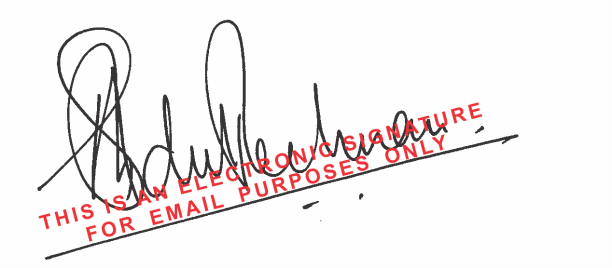 A Rahman El-kindiy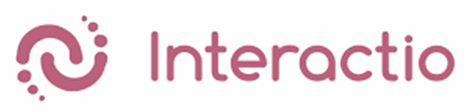 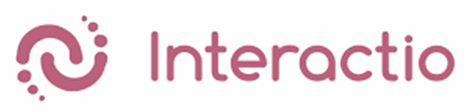 